Herzliche Einladungzum Gottesdienst zur Verabschiedung 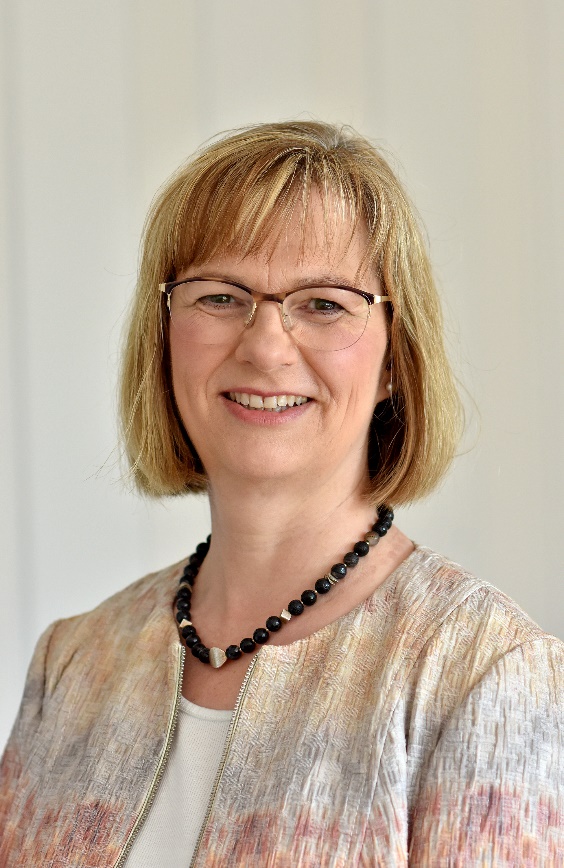 von Pastorin Claudia EdelmannSamstag, 29.April                     15.00 UhrSt. Georgs - Kirche, BantelnAnschließend Empfang mit Imbiss